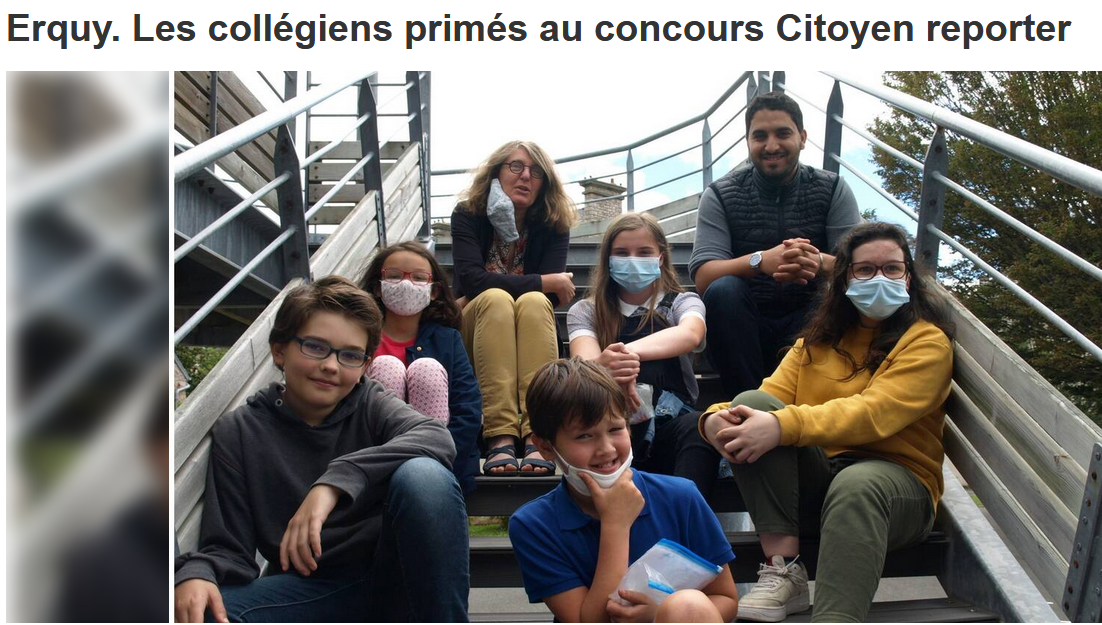 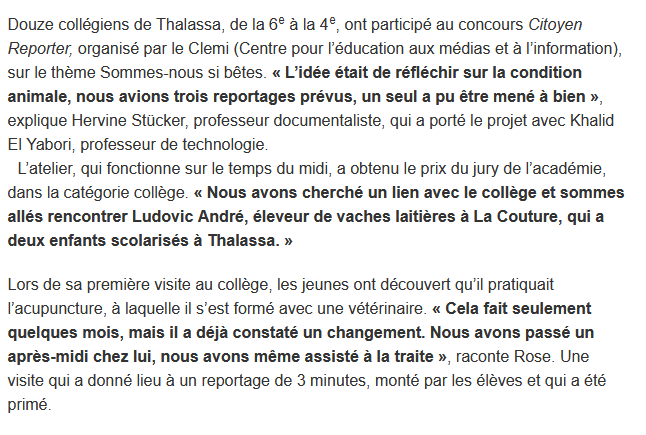 Ouest France du 4/07 2020